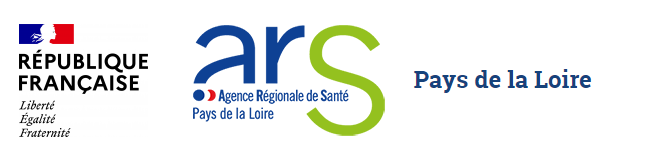 Personne qualifiée en ESMSFormulaire demande de saisine à adresser à la délégation territoriale ARS du département concernéJe soussigné(e) : 	 Madame  ☐ Monsieur  :				Prénom :Adresse :Numéro de téléphone :					adresse e-mail :☐ En tant qu’usager☐ En tant que représentant légal de : 	 Madame  ☐ Monsieur  :				Prénom :	Adresse :Fais la saisine d’une personne qualifiée. Après consultation de l’arrêté de désignation, mon choix s’est    porté sur la personne qualifiée désignée ci-dessous :Nom / Prénom :Intervenant dans le département : ___________________ où se situe le service ou l’établissement concerné.Pour faire valoir mes droits dans le différend ou litige relatif aux prestations d'accompagnement concernant l’établissement ou le service social ou médico-social suivant :Raison sociale de la structure :Adresse :Fait à :                               Le :Signature de l’usager ou de son représentant légal :Motifs de la saisine (peut être accompagné d’un courrier plus détaillé et d’éventuels justificatifs).